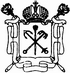 Государственное бюджетное дошкольное образовательное учреждениедетский сад № 1Адмиралтейского района Санкт-Петербурга190008, Санкт-Петербург, ул. Канонерская, д. 6-8-10, литер А. Тел. (812) 714-69-65.Приказот 24 марта 2016 г.								№13-д«О зачислениивоспитанников в ГБДОУ №1Адмиралтейского района СПб»П.1.	Зачислить в первую раннюю группу № 1 ГБДОУ № 1 Адмиралтейского района СПб с 01.09.2016 г.:Горбунову Агату, 04.03.2015 г.р.;Плеханову Марию, 23.01.2015 г.р.;Серков Григорий, 09.07.2015 г.р.;Соколов Савелий, 17.11.2014 г.р.Основание: заявление родителя.Заведующий ГБДОУ №1Адмиралтейского района СПб				/О.В. Синченко/